ПРОЄКТ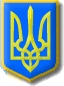 УКРАЇНАНетішинська міська рада Хмельницької області Р І Ш Е Н Н Яшістдесят п’ятої сесії Нетішинської міської радиVІІ скликання29.11.2019					Нетішин 				№ 65/_____Про передачу управлінню капітального будівництва виконавчого комітету Нетішинської міської ради функцій замовника будівництва об’єктівВідповідно до статті 25, пункту 3 частини 4 статті 42 Закону України «Про місцеве самоврядування в Україні», Закону України «Про регулювання містобудівної діяльності», положення про Управління капітального будівництва виконавчого комітету Нетішинської міської ради, затвердженого рішенням восьмої сесії Нетішинської міської ради VII скликання від 25 березня 2016 року № 8/284 (у редакції рішення тридцять дев’ятої сесії Нетішинської міської ради VІІ скликання від 02 березня 2018 року №39/2300), та з метою ефективного управління будівництвом об’єктів комунального призначення, скорочення його  термінів та своєчасного введення об’єктів в експлуатацію, у межах функцій органу місцевого самоврядування,   Нетішинська міська   радав и р і ш и л а:1. Передати управлінню капітального будівництва виконавчого комітету Нетішинської міської ради функції замовника будівництва об’єктів:1.1 Реконструкція проспекту Курчатова Хмельницької області, м.Нетішин;1.2. Реконструкція системи поливу проспекту Курчатова, м. Нетішин, Хмельницька область;1.3. Реконструкція електричних мереж (електропостачання) електроустановок  будівлі Центру соціальних служб для молоді  по проспекту  Курчатова, 8 в  м.Нетішин  Хмельницької області.2. Зобов’язати балансоутримувачів об’єктів комунальної власності територіальної громади міста Нетішин:22.1. передати управлінню капітального будівництва виконавчого комітету Нетішинської міської ради всі наявні документи, які засвідчують права замовника, проектну документацію, договірну, фінансову документацію, документацію пов’язану з проведенням процедур закупівель, обладнання та матеріали, що придбані для будівництва (комплектації) об’єктів, іншу інформацію, яка є важливою для об’єктів будівництва;2.2. забезпечити об’єкти будівництва під час виконання робіт водою, теплоенергією, електроенергією від діючих систем, мереж і установок.3. Зобов’язати управління капітального будівництва виконавчого комітету Нетішинської міської ради передати завершені будівництвом об’єкти, визначені у підпунктах 1.1-1.3, а також видатки та документацію балансоутримувачу.4. У разі необхідності можливе коригування назви об’єкта при виконанні проєктних робіт.5. Контроль за виконанням цього рішення покласти на постійну комісію міської ради з питань будівництва, архітектури, комунальної власності, приватизації та підтримки підприємництва (Роман Кузів).Міський голова							Олександр СУПРУНЮК